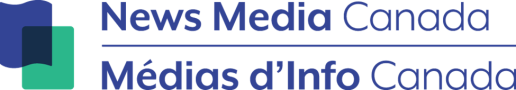 Levelling the Digital Playing FieldLobby WeekNovember 30th – December 4, 2020MP Tracking SheetPublisher NameMP Name (sent to)ReplyMeeting DateAdditional Comments